Vodovod v obci Morávka, lokalita VlaskýObec Morávka v prosinci 2019 požádala o poskytnutí dotace z rozpočtu Moravskoslezského kraje z programu Drobné vodohospodářské akce ŽPZ/01/2020 na projekt Vodovod v obci Morávka, lokalita Vlaský. Zastupitelstvo kraje dne 5.3.2020 rozhodlo o poskytnutí dotace ve výši 50% maximálně 2 700 000 Kč a zastupitelstvo obce Morávka dne 11.5.2020 schválilo smlouvu o přijetí dotace. Předpokládaná hodnota zakázky byla 10 000 000 Kč. Po výběrovém řízení jsme zakázku vysoutěžili za 5 661 624,82 Kč včetně DPH. Ze sedmi firem, které se přihlásily, zvítězila firma INSTALL CZ, s.r.o. Výstavba vodovodního řadu v k.ú. Morávka, řada A,B,C v celkové délce 2009,1 metru byla realizována v období od dubna 2020 do listopadu 2020. Vodovodní řady byly ukončeny dvojčinnými hydranty DN 80. Z důvodu převýšení byla vybudována nadzemní ATS. Projekt byl zrealizován za účelem zásobování obyvatelstva pitnou vodou. Stavba je v souladu s PRVKÚk Moravskoslezského kraje. Je určena pro připojení cca 50 ekvivalentních obyvatel, kteří zahájí připojování po kolaudaci vodovodu. Předpokládaný termín kolaudace je srpen 2021.Celkové náklady po dodatku č. 1  na realizaci projektu byly: 5 418 373,93 Kč Z toho dotace z rozpočtu Moravskoslezského kraje činila: 2. 668.046,97 Kč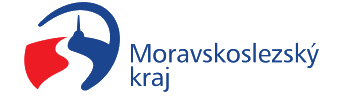 